Reviewed | January 2023 | Director MAKAHIKA OPC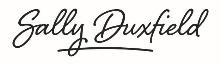 IntroductionThis Policy outlines Makahika OPC’s commitment to child protection and recognises the important role and responsibility of all of our team members (instructors and support employees) in the protection of children. It includes the Director’s expectations when child abuse is reported or suspected by us.All team members (including contractors and volunteers) are expected to be familiar with this policy, its associated procedures and protocols and abide by them.NOTE:  Makahika OPC DOES NOT take on DUTY OF CARE of any student on site for residential camps.  After hours supervision and duty of care is with the school leadership team.  The school is responsible with their teaching staff for the duty of care of all students on camps in a residential circumstance. However, we jointly take moral responsibility, thus this Policy is implicit in our operations and attitudes. Duke of Edinburgh – Where schools have teachers and parents accompanying the students, Duty of Care remains with the school.  Makahika OPC has full responsibility for the environment related to risk management, i.e., route, weather briefings and assessment, physical locations for overnight camps and will work with the teaching staff to maintain ‘wellbeing’ of the group.  However, the legal duty of care related to child protection remains with the school.When there are no school representatives present on a Duke of Edinburgh tramp, this policy will become the guide for our instructional team and we will accept full Duty of Care of the clients.PurposeThe Director has an obligation to ensure the wellbeing of children in our care so they thrive, belong and achieve. We are committed to the prevention of child abuse and neglect and to the protection of all children. The safety and wellbeing of the child is our top priority. Advice will be sought through appropriate agencies in all cases of suspected or alleged abuse.In line with section 15 of the Children, Young Persons, and Their Families Act, any person in our schools or kura who believes that any child or young person has been, or is likely to be, harmed (whether physically, emotionally or sexually), ill-treated, abused, neglected or deprived must follow school procedures and may also report the matter to a social worker or the local Police. Although ultimate accountability sits with The Director, The Director delegates responsibility to ‘the team’ to ensure that all child safety procedures are implemented and available to all team, contractors, volunteers and parents. Therefore, the Director must:Develop appropriate procedures to meet child safety requirements as required and appropriate to the Centre.Comply with relevant legislative requirements and responsibilities.Make this Policy readily available to the camp community and our clients. A hard copy will be available on site and electronic copy distributed with the RAMS and camp documentation.Ensure the interests and protection of the child are paramount in all circumstances.Recognise the rights of family/whanau to participate in the decision-making regarding their children unless the interests and protection might be compromised by parental involvement.Ensure that all team are able to identify the signs and symptoms of potential abuse and neglect, deal with disclosures by children and allegations against team members and are able to take appropriate action in response.Support all team members to work in accordance with this policy, to work collaboratively with schools and organisations to ensure child protection policies are understood and implemented.Promote a culture where the team feel confident that they can constructively challenge poor practice or raise issues of concern without fear of reprisal.Consult, discuss and share relevant information, in line with our commitment to confidentiality and information sharing protocols, in a timely way regarding any concerns about an individual child with The Director or designated person.Seek advice as necessary from NZSTA advisors on employment matters and other relevant agencies where child safety issues arise.Make available professional development, resources and/or advice to ensure all team can carry out their roles in terms of this policy.Ensure that this policy forms part of the initial team induction programme for each team member.ApprovalWhen the Director approved this Policy, they agreed that no variations of this Policy or amendments to it can be made except with the unanimous approval of The Director.As part of its approval The Director requires a copy to be included in the Makahika OPC Induction Manual, copies of which shall be available to all team. Related documentation and information:Further information including frequently asked questions (FAQs) is available on the NZSTA website www.nzsta.org.nz Ministry of Education website www.education.govt.nzVulnerable Children Act 2014Further information and sample child protection templates are available in the Children’s Action Plan Guideline Safer Organisations, Safer Children www.childrensactionplan.govt.nz/assets/CAP-Uploads/childrens-workforce/Safer-Organisations-safer-children.pdf Reporting process for suspected or disclosed child abuseChild abuse is either suspected or disclosed. Ensure the child or young person is safe from immediate harm.Consult immediately with the Lead Teacher from the client school and the Director or contact the Principal of the school if the allegation concerns the Lead Teacher.Physical/behavioural observations and anything said by the child should be carefully documented (include date, time, who was present).The Director, nominated person in charge, or person that received the information should contact the school client Principal, CYF (0508 326 459) or local Police.Follow the recommendations of school client Principal, CYF/Police.(1) Alleged abuse by Makahika OPC employee, including the Director. Note that there are two separate procedures to be followed, some of which may occur at the same time.(1a) The reporting procedure in respect of the child/young person:Follow the advice of the school client Principal, CYF/PolicePhysical/behavioural observations and anything said by the child should be carefully documented (include date, time, who was present).Follow the recommendations of the school client Principal, CYF/Police.Avoid further risks to the child(ren) or young person(s).If there is media or community interest seek support from Special Education Traumatic Incident Coordinator 0800 84 8326.(1b) Process for employee investigation:Initiate an initial employment investigation.Maintain close liaison with the school client Principal, Police and avoid any action that may compromise an investigation.Immediately seek advice from NZSTA or another approved employment advisor and advise your insurer.It is important that no one person has responsibility for dealing with both the reporting issues and employment issues as there is potential for there to be tension between the two.Notify the employee of the allegation and advise of the potential consequences.Advise the employee of the right to seek support from union or other representatives.The Director needs to determine whether they will defer their process while the Police do the preliminary investigation, or whether they will proceed. Criminal investigations are separate from this serious misconduct investigation that the employer will follow.Ensure records are kept of any comments by the student complaints and/or allegations and follow-up action taken.(2) Alleged abuse by non-team. The Director should:Follow the advice of school client Principal, CYF/Police.If there is media or community interest seek support from Special Education Traumatic Incident Coordinator (0800 84 8326).Information required for reporting:When a notification is made to Child, Youth and Family the school needs to provide the following information:Name of child/children (also known as / nicknames)Date of birth (if known)Ethnicity (if known)Name of caregivers, parents and other family members and current living situationCurrent legal custodiansReasons why it is believed that the child or young person is at riskOther significant background informationThe name of the contact person for Child, Youth and Family.What happens once reporting is made:Step ActionCYF Contact Centre will generate a letter to the person named as ‘notifier’ acknowledging the reporting and advising which CYF site the matter was referred to, recommending either further action or no further action.CYF site will make the final decision as to whether or not further action will be taken and by whom. Depending on the assessed level of needs for the child / young person and their family a referral may be made to a non-government organisation (NGO) social service for their support.If further action is to be taken the social worker allocated to the case will develop an investigation plan. This may require input from the notifier.Once the reporting has been investigated CYF will contact the notifier to advise if any further action has been taken or will be taken or whether a referral will be made to an NGO for either an assessment or for provision of family support.If reporting is urgent the above actions will take place immediately. Decisions concerning after school arrangements and notifying the parents will be made by Police and social workers in consultation with the school.The notifier may contact the CYF Contact Centre at any stage to obtain information on the status of the notification.Should you require further information from the Director of Makahika OPC, please contact her on 06 367 8438 or email director@makahika.co.nz 